Career Contour: As a Trainee Operating Engineer in production Department at Spicer India Ltd. Since DEC 2009 to 2010:Daily Shift report Monitoring Hand on experience in all aspect of production unit.Team member of safety team and quality circle. Leader of kaizen team.AchievementsBest Idea award (Reduce the setup time of tool 10 min to 5 min.)Attendance award.Best Trainee operating engineer award.Career Contour: As a Junior Engineer in production department at Spicer India Ltd. Pantnagar.( Uttarakhand ) Since Dec 2011 to Dec 2012Responsible for overall production in a shift include planning and organizing production schedule, Manpower utilization and adhering with quality standard. Organizing shift start and shift end meeting with operator and associate for safety, quality and productivity.  Organizing improvement activities like line balancing, time study and 5’s improvements. Maintain condition with production dept, quality dept. store dept, Engineering /Design. Keeping track of Plant Operational Key performance indicators (KPIs) and facilitating review meetings for improving the KPIsImplementation of Dana Operating system which covers standardized Work, SMED, 5S, Material presentation, Quality built in systems, TPM, Heijunka etcConducted study on OEE (Overall Equipment Effectiveness) of machine for finding bottleneck from the process and improving the productivityAchievementsBest team leader award (95% achieving production target)Best kaizen award (Best Idea Award)Star of the year 2011.Career Contour: As a Junior Engineer in Technical service group at Spicer India Ltd. Pantnagar. (Uttarakhand) Since 2012 to 2014Tool and fixture design.Daily tool stock monitoring Responsible for Problem solving in Assly. Line related to tool, Fixture and machine.Maintaining Tool Crib and Monitoring inventory of Assembly tools, hand tools.Minimize downtime by troubleshooting stoppages and breakdowns and coordination with maintenance team by Involving in Running of New Tool maintenance activities.Prove the new Tooling in trials and Validation & Approval for new project tools.Responsible for Fixture setting in machines.AchievementsComplete certification of Manufacturing engineering and tool room through NTTF Bangalore.Complete certification of TS-16949 internal auditor through Omnex. Best problem solver of the year.Career Contour: As a process and product development Engineer at Spicer India Ltd. Pantnagar / Lucknow / Satara .(Uttarakhand / Uttar Pradesh / Maharashtra) Since Dec 2014 to Dec 2015:Driving Continuous Improvement projects to improve productivity, quality, cost, delivery and safetySignificant Attainments: Cycle time reduction in bottle neck machines by 25-30% (Assembly line)New trolley design & implemented for better material handling system.Provide proactive support to maintenance teamGive full support to the vendor to develop their process / product quality and develop the system in-line with ISO: TS 16949.Corrective & preventive action (CAPA) in time for process deviation, internal rejection, customer complaints.Generating and updating PFMEA for New as well as existing productsResponsible for the development and validation PFC, PFMEA, CP & SOP. Regular review and updating.AchievementsDevelopment of TATA 1 tonner rear axle.Material handling system for heavy duty propeller shafts.Star of the year 2014Paint line conveyer installation.Balancing machine installation for propeller shat online balancing. Installation of Drive Shaft Assembly line for Tata Motors Ltd. Career Contour: As a Senior Engineer in Manufacturing Engineering department at Spicer India Ltd. Pantnagar / Lucknow / Satara (Uttarakhand / Uttar Pradesh / Maharashtra) Since 2015 to May 2017:Responsible for new product development and Program Management through APQPEnsuring development on assembly area in time and within budget with acceptable quality required by the customers.Capital project handling.Independently develops, implements, and releases new product BOMs for complex modules and product structure.Generating and updating PFMEA for New as well as existing productsManage Works with stakeholders and OEMs to develop and implement new product manufacturing, test, and sourcing strategies.Leads the Cross functional team and managed process for programs/projectsProvide support to both internal manufacturing and external customers.Initiate and manage engineering change activities, Design Review and Risk Analysis.Responsible for new product Quality, Drive cost, and Cycle time.Planning development materials that are required for develop with purchase, Quality, Production and Material Dispatch.Development of new tooling, fixture & suppliers for upcoming projectsPerforming following procedure in New Product Development- following APQP, checking machining feasibility of the part, ordering fixtures & tools required for machines, making control plans & vendor drawings, initial sample submission, FMEA, prototype run or PPAP run, handover to production after customer approval.Managing plant layout by setting up of the line (Assets) to have- single piece flow, product mix, following SWCT and ergonomics as per industry guidelines, short term and long-term layout planningNew machine installation and new process establish.Special ability to identify and modify areas in need of improvement.Maintaining all Documentations as per ISO/T.S./Customer Requirement & Monitoring & Review all customer owner activities.Audit Preparation& Present Root Cause Analysis on internal Quality issues.AchievementsDevelop heavy duty propeller shaft for Ashok Leyland (compact series)Develop Sumo Gold rear axle for TATA Motors.Kitting system implemented in Assembly LineSuccessfully complete the APQP project for Ashok Leyland.Develop Y-90 Drive shaft for Maruti Suzuki at Spicer India Ltd Satara Maharashtra.Develop variant series of drive shaft at Spicer India Ltd Lucknow Utter Pradesh. MIG Welding Validation of Rear axle and Drive Shaft.Automation on Centralized Data Acquisition for Center Section Built and 100% Online Inspection on Center Section Axle Line.Cycle time reduction at Torqueing station. (80 second to 35 second)Improvement in assembly line Conveyor.Award for best APQP programmer. Career Contour: As a Senior Development Engineer Consultant at Valuegen Professional LLP (Industrial Management Consulting firm) Pantnagar (Uttarakhand) Since JUNE 2017 to TILL DATE:Experienced in assessing client’s need and expectation, and in building lasting professional relationship Determine appreciate, cost effective and partical solutions to meet diverse project need and deliver result on timeHere I am handling nine unit at Pantnagar (Uttarakhand) area. (Reporting at Gurgaon)Multi-tasking project related to Represent the project in front management with the help of presentationAchievementsScrap cost reduce by 48% (Black dot rejection reduce in crystal part)In house rejection reduce by (PPM – 800 TO 242)Data board implemented (Daily plan vs actual graph / Rejection data graph / Safety graph / Customer ppm and In house ppm graph)Fire wall station implemented.Layout improvement (24 manpower to 21 manpower / 375 Sqft saving from 2077 Sqft) (Aprox INR 178000/-)Complete QMS audit for all Nine clients.Poka yoke for wire harness. Documentation for quality audit. Knowledge of Plastic molding / Rubber molding / Sheet metal / Wire Harness. Declaration: -I solemnly declare that all the information given above is true & reliable up to the best of my knowledge and confidence. In case of any false Information I will be responsible for my ineligibility.Date: ………….Place: …………                                                               				 (SUJIT KUMAR MAHAPATRA)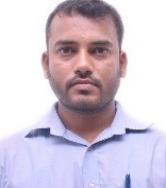 SUJIT MAHAPATRAS/O Mr. Ashim Chand Mahapatra &Mrs. Shakuntala MahapatraPermanent Address-Nuapada 0rissaPresent Address-Pantnagar (Rudrapur) Uttarakhand 263153Contact No- 07618432577E-mail:  sujitkumarmahapatra8@gmail.comLanguage Known Hindi, English, OriyaMarital Status UnmarriedNationalityIndianCaste & ReligionHindu (General)Summary: -Action-driven Senior Manufacturing Engineer with expertise inTotal Working Experience: - 8 years 10 MonthsSPICER INDIA PVT.LTD. is a joint venture of DANA Corporation, USA and ANAND GROUP Supplying drive train product to TATA MOTORS, MAHINDRA, ASHOKA LEYLAND and Export Automobile child parts like DIFFRENCELCASE and Companion flange to USA, It’s TS-16949, ISO-14001 and OHSAS 18001 accredited company.Dec 2009 – 2010: Having experience as an operating Engineer in production Department at Spicer India Ltd Pune. (Maharashtra)2011 – 2012: Having experience as a Junior Engineer in production department at Spicer India Ltd. Pantnagar. (Uttarakhand)2012 – 2013: Having experience as a Junior Engineer in Technical service group at Spicer India Ltd. Pantnagar. (Uttarakhand) 2013 – 2014: Having experience as a process and product development Engineer at Spicer India Ltd. Pantnagar / Lucknow / Satara. (Uttarakhand / Utter Pradesh / Maharashtra)2015 – MAY 2017: Having experience as a Senior Engineer in Manufacturing Engineering department at Spicer India Ltd. Pantnagar / Lucknow / Satara (Uttarakhand / Utter Pradesh / Maharashtra)ValueGen Professional LLP is a Management Consulting firm focused on Making Organizations More Competitive and Profitable, VALUEGEN PROFESSIONAL LLP is a Limited Liability Partnership (LLP) firm. It is registered with Registrar of Companies, Delhi on Aug 27, 2015.JUN 2017 – Till Date: Having experience as a Senior Development Engineer Consultant at Valuegen Professional LLP (Industrial Management Consulting firm) Pantnagar (Uttarakhand) Educational Background:Three Years Diploma in Automobile Engineering from State Council of Technical Education [SCTE&VT], Orissa in August 2007 with an aggregate of 71%.Certification of Manufacturing Engineering / Tool Room from NTTF Bangalore in 2012Computer SkillsKnowledge of internet and MS- Office, MS-Excel and power pointInteract with SAP, Baan and Auto cadProcess DevelopmentPurchase cost savingOperational Excellence systemInnovation projects (VAVE)DocumentationProductivity improvementsWeekly meeting with all clientsImprove production processLine balancingTrainingLayout Cost saving project5’s ProjectsQuality Standardization 